附件1汉中市节能环保产业链全景图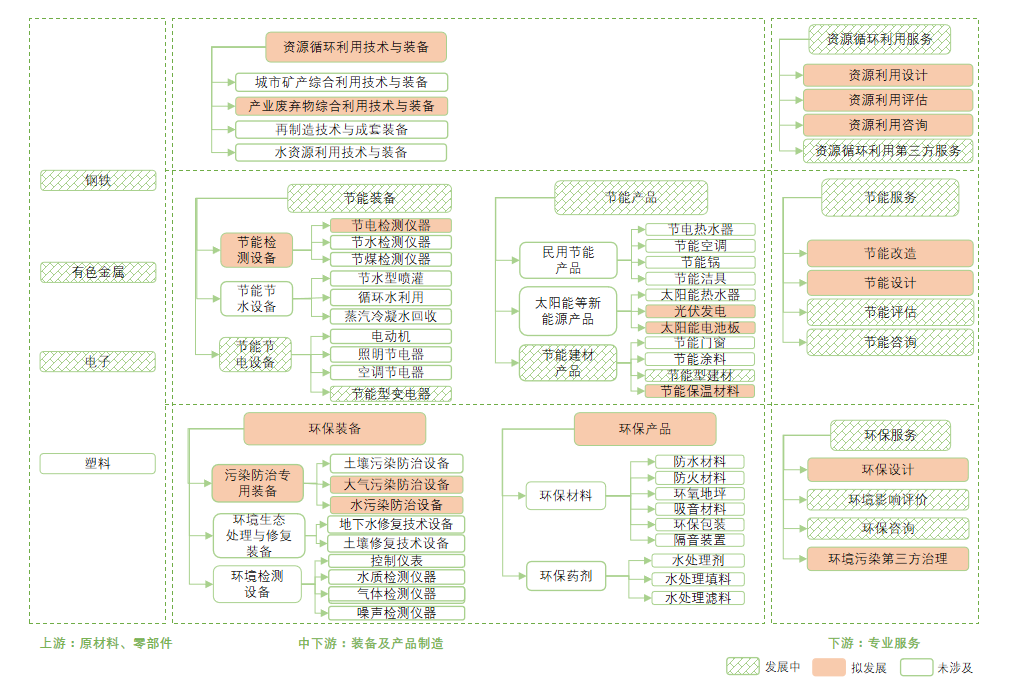 